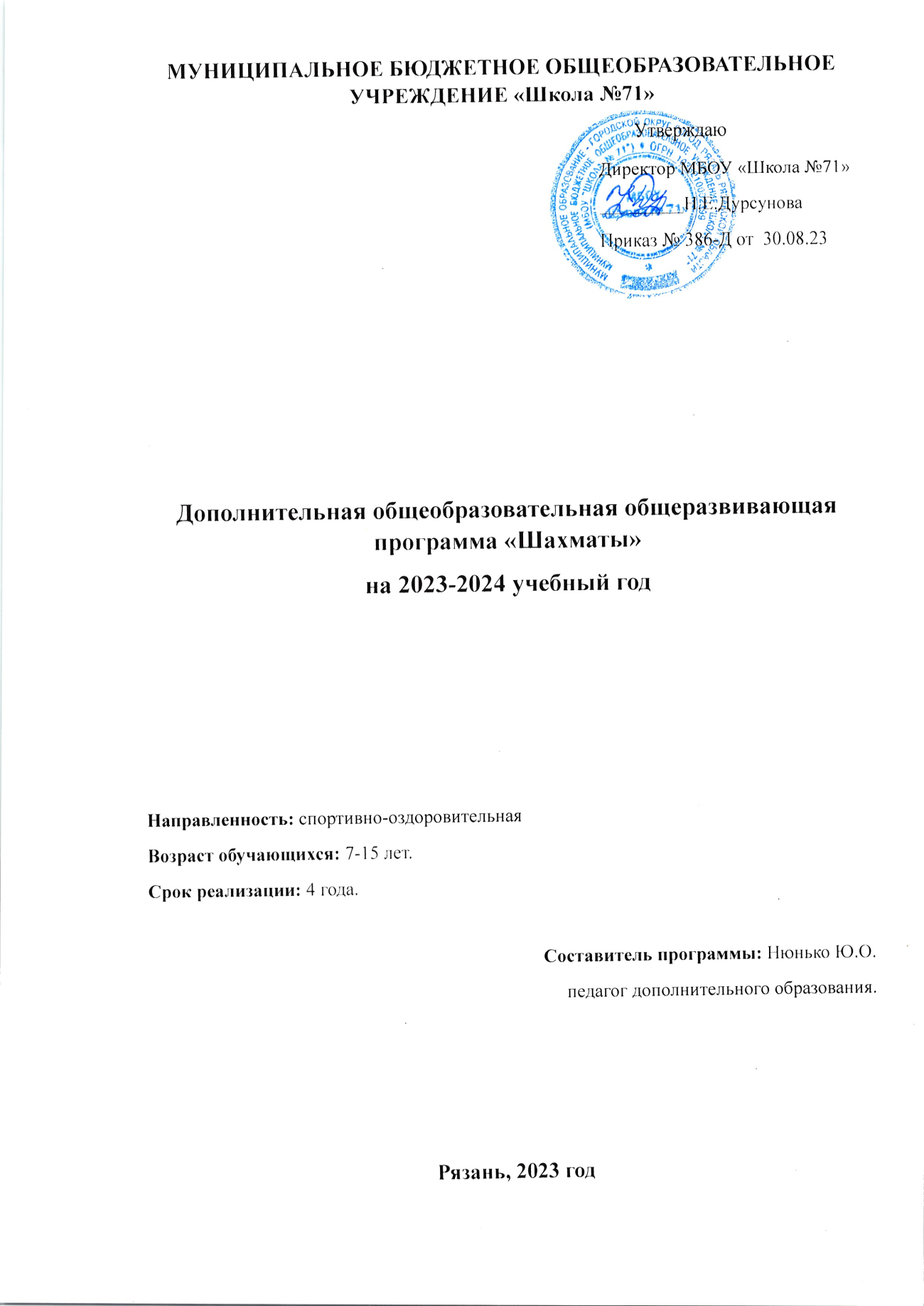 ПОЯСНИТЕЛЬНАЯ ЗАПИСКАПрограмма разработана на основе следующих нормативно-правовых актов:Федеральный закон Российской Федерации от 29 декабря 2012 г. № 273-ФЗ «Об образовании в Российской Федерации» (Статья 12.Образовательные программы);Федеральный государственный образовательный стандарт начального общего образования / Министерство образования и науки Рос. Федерации. – М.: Просвещение, 2011.Программа «Шахматы» реализует общеинтеллектуальное направление кружковой деятельности и составлена в соответствии с требованиями Федерального государственного образовательного стандарта начального общего образования  на основе Программы «Шахматы – школе», автор И.Г. Сухин. Программа рассчитана на три возрастные группы: 7 – 9 лет; 10 – 12 лет; 13 – 15 лет.Актуальность программы обусловлена тем, что в начальной школе происходят радикальные изменения: на первый план выдвигается развивающая функция обучения, в значительной степени способствующая становлению личности младших школьников и наиболее полному раскрытию их творческих способностей.Введение «Шахмат» позволяет реализовать многие позитивные идеи отечественных теоретиков и практиков — сделать обучение радостным, поддерживать устойчивый  интерес к знаниям. Шахматы в начальной школе положительно влияют на совершенствование у детей многих психических процессов и таких качеств, как восприятие, внимание, воображение, память, мышление,  начальные формы волевого управления поведением.Обучение игре в шахматы с самого раннего возраста помогает  многим детям не отстать в развитии от своих сверстников, открывает дорогу к творчеству сотням тысяч  детей некоммуникативного типа. Расширение круга общения, возможностей полноценного самовыражения, самореализации позволяет этим детям преодолеть замкнутость, мнимую ущербность.Педагогическая целесообразность программы объясняется тем, что  начальный курс по обучению игре в шахматы максимально прост  и доступен младшим школьникам. Стержневым моментом занятий становится деятельность самих учащихся, когда они наблюдают, сравнивают, классифицируют, группируют, делают выводы, выясняют закономерности. При этом предусматривается широкое использование  занимательного материала, включение в уроки игровых ситуаций,  чтение дидактических сказок и т. д. Важное  значение при изучении шахматного курса имеет специально организованная игровая деятельность на занятиях, использование приема обыгрывания учебных заданий, создания игровых ситуаций.Цели программы:Обучить правилам игры в шахматы.Сформировать умения играть каждой фигурой в отдельности и в совокупности с другими фигурами без нарушений правил шахматного кодекса.Воспитать уважительное отношение в игре к противнику.Задачи программы:Образовательные:Познакомить с шахматными терминами, шахматными фигурами и шахматным кодексом.Научить ориентироваться на шахматной доске.Научить правильно помещать шахматную доску между партнерами; правильно расставлять фигуры перед игрой; различать горизонталь, вертикаль, диагональ.Научить играть каждой фигурой в отдельности и в совокупности с другими фигурами.Сформировать умение рокировать; объявлять шах; ставить мат.Сформировать умение решать элементарные задачи на мат в один ход.Познакомить с обозначением горизонталей, вертикалей, полей, шахматных фигур.Познакомить с ценностью шахматных фигур, сравнительной силой фигур.Сформировать умение записывать шахматную партию.Сформировать умение проводить элементарные комбинации.РазвивающиеРазвивать восприятие, внимание, воображение, память, мышление.Развивать начальные формы волевого управления поведением.Способствовать наиболее полному раскрытию творческих способностей школьников.ВоспитательныеРазвивать личность школьника, его познавательные и созидательные способности.Развивать склонности, способности и интересы, социальное и профессиональное самоопределение детей.Объем программы: программа рассчитана на четыре года обучения. На реализацию программы отводится 272 часа (68 часов в год, 2 часа в неделю).  Структура занятий: Ha каждом из занятий прорабатывается элементарный шахматный материал с углубленной проработкой отдельных тем. Основной упор на занятиях делается на детальном изучении силы и слабости каждой шахматной фигуры, ее игровых возможностей. В программе предусмотрено, чтобы уже на первом этапе обучения дети могли сами оценивать сравнительную силу шахматных фигур, делать  выводы о том, что ладья, к примеру, сильнее коня, а ферзь сильнее ладьи.Планируемые результаты освоения учащимися программы:1 год обученияВ результате изучения данной программы учащийся приобретает представления: - о шахматных терминах: белое и черное поле, горизонталь, вертикаль, диагональ, центр, партнеры, начальное положение, белые, черные, ход, взятие, стоять под боем, взятие на проходе, длинная и короткая рокировка, шах, мат, пат, ничья;- о названиях шахматных фигур: ладья, слон, ферзь, конь, пешка, король, правила хода и взятия каждой фигуры. и умеет: - ориентироваться на шахматной доске; - играть каждой фигурой в отдельности и в совокупности с другими фигурами без нарушений правил шахматного кодекса; - правильно помещать шахматную доске между партнерами; - правильно расставлять фигуры перед игрой; - различать горизонталь, вертикаль, диагональ; - рокировать; - объявлять шах; - ставить мат; - решать элементарные задачи на мат в один ход. 2 год обученияУчащиеся должны знать: - выигрышные стратегии матования одинокого короля; Уметь: - ставить мат одинокому королю двумя ладьями, королем и ферзем, королем и ладьей из любой позиции; - понимать причины своего выигрыша и проигрыша;- сравнивать и анализировать действия других игроков; - разыгрывать простейшие пешечные и ладейные эндшпили. 3 год обученияУчащиеся должны знать: -основные идеи комбинаций различных типов; Уметь: - осуществлять простейшие комбинации; - определять наиболее эффективные способы достижения результата. 4 год обученияУчащиеся должны знать: -понятия ограничения, открытой и полуоткрытой линии; - слабые и сильные поля, силу и слабость изолированных пешек в центре, централизацию блокады; Уметь: - занимать и использовать открытые линии, 7 и 8 горизонтали; - блокировать проходные пешки, оценивать качество расположения фигур; - использовать базовые понятияСодержание программы1 год обучения2 год обучения3 год обучения4 год обученияУчебно-тематическое планирование 1-го года обученияУчебно-тематическое планирование 2-го года обученияУчебно-тематическое планирование 3-го года обученияУчебно-тематическое планирование 4-го года обученияРесурсное обеспечениеСписок литературыФедеральный закон "Об образовании в Российской Федерации" № 273-ФЗ от 29 декабря 2012 года (с изменениями 2019 года).Федеральный государственный образовательный стандарт начального общего образования / Министерство образования и науки Рос. Федерации. – М.: Просвещение, 2011.Сухин И.Г. Шахматы в начальной школе: первый год обучения. – М.: Издательство АСТ, 2018.Сухин И.Г. Шахматы в начальной школе: второй  год обучения. – М.: Издательство АСТ, 2018. Сухин И.Г. Шахматы в начальной школе: третий год обучения. – М.: Издательство АСТ, 2018.- Сухин И.Г. Шахматы в начальной школе: четвертый год обучения. – М.: Издательство АСТ, 2018.Сухин И. Волшебные фигуры, или Шахматы для детей 2–5 лет. – М.: Новая школа, 1994.Сухин И. Волшебный шахматный мешочек. – Испания: Издательский центр Маркота. Международная шахматная Академия Г. Каспарова, 1992.Сухин И. Необыкновенные шахматные приключения.Сухин И. Приключения в Шахматной стране. – М.: Педагогика, 1991.Сухин И. Удивительные приключения в Шахматной стране. – М.: Поматур, 2000.Сухин И. Шахматы для самых маленьких. – М.: Астрель, АСТ, 2000.Сухин И. Шахматы, первый год, или Там клетки черно-белые чудес и тайн полны: Учебник для 1 класса четырёхлетней и трёхлетней начальной школы. – Обнинск: Духовное возрождение, 1998.Сухин И. Шахматы, первый год, или Учусь и учу: Пособие для учителя – Обнинск: Духовное возрождение, 1999.Авербах Ю., Бейлин М. Шахматный самоучитель. М., Сов. Россия, 1970 г.Бондаревский И. Учитесь играть в шахматы. М., ФиС, 1999 г.Бронштейн Д., Самоучитель шахматной игры. ФиС, 1982.Журавлев Н. Шаг за шагом. М., ФиС, 1986 .Капабланка Х.Р. Учебник шахматной игры. М., ФиС, 1983.Костьев А. Уроки шахмат. М., ФиС, 1984.Костьев А., Учителю о шахматах. М., Просвещение. 1999 .№Тема Элемент содержанияТеорияПрактика 1Шахматная доскаШахматная доска, белые и черные поля, горизонталь, вертикаль, диагональ, центр.222.Шахматные фигуры.Белые, черные, ладья, слон, ферзь, конь, пешка, король223.Начальная расстановка фигур.Начальное положение (начальная позиция); расположение каждой из фигур в начальной позиции; правило «ферзь любит свой цвет»; связь между горизонталями, вертикалями, диагоналями и начальной расстановкой фигур.114.Ходы и взятие фигур.(Основная тема учебного курса.)Правила хода и взятия каждой из фигур, игра «на уничтожение», белопольные и чернопольные слоны, одноцветные и разноцветные слоны, качество, легкие и тяжелые фигуры, ладейные, коневые, слоновые, ферзевые, королевские пешки, взятие на проходе, превращение пешки.16165.Цель шахматной партии.Шах, мат, пат, ничья, мат в один ход, длинная и короткая рокировка и ее правила.996.Игра всеми фигурами из начального положения.Самые общие представления о том, как начинать шахматную партию.227.Повторение изученного материала.Повторение программного материала, изученного за первый год обучения22ИТОГО3434№Тема Элемент содержанияТеорияПрактика 1Повторение изученного материала.Повторение программного материала, изученного за 1 год обучения222. Краткая история шахмат.Рождение шахмат. От чатуранги к шатранджу. Шахматы проникают в Европу. Чемпионы мира по шахматам.113.Шахматная нотация.Обозначение горизонталей и вертикалей, полей, шахматных фигур. Краткая и полная шахматная нотация. Запись шахматной партии. Запись начального положения.224.Ценность шахматных фигур.Ценность фигур. Сравнительная сила фигур. Достижение материального перевеса. Способы защиты.445.Техника матования одинокого короля.Две ладьи против короля. Ферзь и ладья против короля. Король и ферзь против короля. Король и ладья против короля.446.Достижение мата без жертвы материалаУчебные положения на мат в два хода в дебюте, миттельшпиле и эндшпиле (начале, середине и конце игры). Защита от мата.337.Шахматная комбинацияДостижение мата путем жертвы  шахматного материала (матовые комбинации). Типы матовых комбинаций: темы разрушения королевского прикрытия, отвлечения, завлечения, блокировки, освобождения пространства, уничтожения защиты и др. Шахматные комбинации, ведущие к достижению материального перевеса. Комбинации для достижения ничьей (комбинации на вечный шах, патовые комбинации и др.).15158.Повторение программного материалаПовторение программного материала, изученного за первый и второй год обучения33ИТОГО3434№Тема Элемент содержанияТеорияПрактика 1.Повторение изученного материала.Повторение программного материала, изученного за предыдущие годы обучения442.Основы дебюта. Игровая практика. Дидактические задания26263.Повторение программного материалаПовторение программного материала, изученного за второй и третий год обучения44ИТОГО3434№Тема Элемент содержанияТеорияПрактика 1Повторение изученного материала.Повторение программного материала, изученного за предыдущие годы обучения332.ОСНОВЫ МИТТЕЛЬШПИЛЯ. Игровая практика. Дидактические задания17173.ОСНОВЫ ЭНДШПИЛЯ.Игровая практика. Дидактические задания13134.Повторение программного материала.Повторение программного материала, изученного за предыдущие годы обучения11ИТОГО3434№ п/п (количество часов)Тема занятияСодержаниеТеорияПрактикаПрактикаПедагогические условияИнтеграция1. Шахматная доска1. Шахматная доска1. Шахматная доска1. Шахматная доска1. Шахматная доска1. Шахматная доска1. Шахматная доска1-2Знакомство с шахматной доскойШахматная доска, белые и черные поля, горизонталь, вертикаль, диагональ, центр1ч.1ч.1ч.Чтение и инсценирование дидактической сказки «Удивительные приключения шахматной доски». Знакомство с шахматной доской. Белые и черные поля. Чередование белых и черных полей на шахматной доске. Шахматная доска и шахматные поля квадратные. Расположение доски между партнерами.2. Шахматная доскаШахматная доска, белые и черные поля, горизонталь, вертикаль, диагональ, центр1ч.1ч.1ч.Чтение и инсценировка дидактической сказки «Котята – хвастунишки». Горизонтальная линия. Количество полей в горизонтали. Количество горизонталей на доске. Вертикальная линия. Количество полей в вертикали. Количество вертикалей на доске. Чередование белых и черных полей в горизонтали и вертикали. Диагональ. Отличие диагонали от горизонтали и вертикали. Количество полей в диагонали. Короткие диагонали. Центр. Форма центра. Количество полей в центре. Дидактические задания и игры «Горизонталь», «Вертикаль», «Диагональ».2. Шахматные фигуры.2. Шахматные фигуры.2. Шахматные фигуры.2. Шахматные фигуры.2. Шахматные фигуры.2. Шахматные фигуры.2. Шахматные фигуры.5-8Знакомство с шахматными фигурамиБелые, черные, ладья, слон, ферзь, конь, пешка, король.2ч.2ч.2ч.Белые и черные. Ладья, слон, ферзь, конь, пешка, король. Чтение и инсценировка дидактической сказки И.Г. Сухина «Приключения в шахматной стране». Дидактические задания и игры «Волшебный мешочек», «Угадай-ка», «Секретная фигура», «Угадай», «Что общего?», «Большая или маленькая».3. Начальная расстановка фигур.3. Начальная расстановка фигур.3. Начальная расстановка фигур.3. Начальная расстановка фигур.3. Начальная расстановка фигур.3. Начальная расстановка фигур.3. Начальная расстановка фигур.9-10Начальное положениеНачальное положение (начальная позиция); расположение каждой из фигур в начальной позиции; правило «ферзь любит свой цвет»; связь между горизонталями, вертикалями, диагоналями и начальной расстановкой фигур.1ч.1ч.1ч.Расстановка фигур перед шахматной партией. Правило: «Ферзь любит свой цвет», связь между горизонталями, вертикалями, диагоналями и начальным положением фигур. Дидактические задания и игры «Мешочек», «Да и нет», «Мяч».4. Ходы и взятие фигур.4. Ходы и взятие фигур.4. Ходы и взятие фигур.4. Ходы и взятие фигур.4. Ходы и взятие фигур.4. Ходы и взятие фигур.4. Ходы и взятие фигур.11-12Знакомство с шахматной фигурой. Ладья.(Основная тема учебного курса.)Правила хода и взятия каждой из фигур, игра «на уничтожение», белопольные и чернопольные слоны, одноцветные и разноцветные слоны, качество, легкие и тяжелые фигуры, ладейные, коневые, слоновые, ферзевые, королевские пешки, взятие на проходе, превращение пешки.1ч.1ч.1ч.Место ладьи в начальном положении. Ход. Ход ладьи. Взятие. Дидактические задания и игры «Лабиринт», «Перехитри часовых», «Один в поле воин», «Кратчайший путь».13-14Ладья в игре.(Основная тема учебного курса.)Правила хода и взятия каждой из фигур, игра «на уничтожение», белопольные и чернопольные слоны, одноцветные и разноцветные слоны, качество, легкие и тяжелые фигуры, ладейные, коневые, слоновые, ферзевые, королевские пешки, взятие на проходе, превращение пешки.1ч.1ч.1ч.Дидактические задания и игры «Захват контрольного поля», «Защита контрольного поля», «Игра на уничтожение» (ладья против ладьи, две ладьи против одной, две ладьи против двух), «Ограничение подвижности».15-16Знакомство с шахматной фигурой. Слон.(Основная тема учебного курса.)Правила хода и взятия каждой из фигур, игра «на уничтожение», белопольные и чернопольные слоны, одноцветные и разноцветные слоны, качество, легкие и тяжелые фигуры, ладейные, коневые, слоновые, ферзевые, королевские пешки, взятие на проходе, превращение пешки.1ч.1ч.1ч.Место слона в начальном положении. Ход слона, взятие. Белопольные и чернопольнын слоны. Разноцветные и одноцветные слоны. Качество. Легкая и тяжелая фигура. Дидактические задания и игры «Лабиринт», «Перехитри часовых», «Один в поле воин», «Кратчайший путь».17-18Слон в игре.(Основная тема учебного курса.)Правила хода и взятия каждой из фигур, игра «на уничтожение», белопольные и чернопольные слоны, одноцветные и разноцветные слоны, качество, легкие и тяжелые фигуры, ладейные, коневые, слоновые, ферзевые, королевские пешки, взятие на проходе, превращение пешки.1ч.1ч.1ч.Дидактические задания и игры «Захват контрольного поля», «Игра на уничтожение» (слон против слона, два слона против одного, два слона против двух), «Ограничение подвижности».19-20Ладья против слона.(Основная тема учебного курса.)Правила хода и взятия каждой из фигур, игра «на уничтожение», белопольные и чернопольные слоны, одноцветные и разноцветные слоны, качество, легкие и тяжелые фигуры, ладейные, коневые, слоновые, ферзевые, королевские пешки, взятие на проходе, превращение пешки.1ч.1ч.1ч.Дидактические задания и игры «Перехитри часовых», «Сними часовых», «Атака неприятельской фигуры», «Двойной удар», «Взятие», «Защита», «Выиграй фигуру». Термин «стоять под боем». Дидактические задания и игры «Захват контрольного поля», «Защита контрольного поля», «Игра на уничтожение» (ладья против слона, две ладьи против слона, ладья против двух слонов, две ладьи против двух слонов, сложные положения), «Ограничение подвижности».21-22Знакомство с шахматной фигурой. Ферзь.(Основная тема учебного курса.)Правила хода и взятия каждой из фигур, игра «на уничтожение», белопольные и чернопольные слоны, одноцветные и разноцветные слоны, качество, легкие и тяжелые фигуры, ладейные, коневые, слоновые, ферзевые, королевские пешки, взятие на проходе, превращение пешки.1ч.1ч.1ч.Место ферзя в начальном положении. Ход ферзя, взятие. Ферзь – тяжелая фигура. Дидактические задания и игры «Лабиринт», «Перехитри часовых», «Один в поле воин», «Кратчайший путь».23-24Ферзь в игре.(Основная тема учебного курса.)Правила хода и взятия каждой из фигур, игра «на уничтожение», белопольные и чернопольные слоны, одноцветные и разноцветные слоны, качество, легкие и тяжелые фигуры, ладейные, коневые, слоновые, ферзевые, королевские пешки, взятие на проходе, превращение пешки.1ч.1ч.1ч.Дидактические задания и игры «Захват контрольного поля», «Защита контрольного поля», «Игра на уничтожение» (ферзь против ферзя), «Ограничение подвижности».25-26Ферзь против ладьи и слона.(Основная тема учебного курса.)Правила хода и взятия каждой из фигур, игра «на уничтожение», белопольные и чернопольные слоны, одноцветные и разноцветные слоны, качество, легкие и тяжелые фигуры, ладейные, коневые, слоновые, ферзевые, королевские пешки, взятие на проходе, превращение пешки.1ч.1ч.1ч.Дидактические задания и игры «Перехитри часовых», «Сними часовых», «Атака неприятельской фигуры», «Двойной удар», «Взятие», «Защита», «Выиграй фигуру», «Захват контрольного поля», «Защита контрольного поля», «Игра на уничтожение» (ферзь против ладьи, ферзь против слона, ферзь против ладьи и слона, сложные положения), «Ограничение подвижности».27-28Знакомство с шахматной фигурой. Конь.(Основная тема учебного курса.)Правила хода и взятия каждой из фигур, игра «на уничтожение», белопольные и чернопольные слоны, одноцветные и разноцветные слоны, качество, легкие и тяжелые фигуры, ладейные, коневые, слоновые, ферзевые, королевские пешки, взятие на проходе, превращение пешки.1ч.1ч.1ч.Место коня в начальном положении. Ход коня, взятие. Конь – легкая фигура. Дидактические задания и игры «Лабиринт», «Перехитри часовых», «Один в поле воин», «Кратчайший путь».29-30Конь в игре.(Основная тема учебного курса.)Правила хода и взятия каждой из фигур, игра «на уничтожение», белопольные и чернопольные слоны, одноцветные и разноцветные слоны, качество, легкие и тяжелые фигуры, ладейные, коневые, слоновые, ферзевые, королевские пешки, взятие на проходе, превращение пешки.1ч.1ч.1ч.Дидактические задания и игры «Захват контрольного поля», «Игра на уничтожение» (конь против коня, два коня против одного, один конь против двух, два коня против двух), «Ограничение подвижности».31-32Конь против ферзя, ладьи слона.(Основная тема учебного курса.)Правила хода и взятия каждой из фигур, игра «на уничтожение», белопольные и чернопольные слоны, одноцветные и разноцветные слоны, качество, легкие и тяжелые фигуры, ладейные, коневые, слоновые, ферзевые, королевские пешки, взятие на проходе, превращение пешки.1ч.1ч.1ч.Дидактические задания и игры «Перехитри часовых», «Сними часовых», «Атака неприятельской фигуры», «Двойной удар», «Взятие», «Защита», «Выиграй фигуру», «Захват контрольного поля», «Защита контрольного поля», «Игра на уничтожение» (конь против ферзя, конь против ладьи, конь против слона, сложные положения), «Ограничение подвижности».33-34Знакомство с пешкой.(Основная тема учебного курса.)Правила хода и взятия каждой из фигур, игра «на уничтожение», белопольные и чернопольные слоны, одноцветные и разноцветные слоны, качество, легкие и тяжелые фигуры, ладейные, коневые, слоновые, ферзевые, королевские пешки, взятие на проходе, превращение пешки.1ч.1ч.1ч.Место пешки в начальном положении. Ладейная, коневая, слоновая, ферзевая, королевская пешка. Ход пешки, взятие. Взятие на проходе. Превращение пешки. Дидактические задания и игры «Лабиринт», «Один в поле воин».35-36Пешка в игре.(Основная тема учебного курса.)Правила хода и взятия каждой из фигур, игра «на уничтожение», белопольные и чернопольные слоны, одноцветные и разноцветные слоны, качество, легкие и тяжелые фигуры, ладейные, коневые, слоновые, ферзевые, королевские пешки, взятие на проходе, превращение пешки.1ч.1ч.1ч.Дидактические задания и игры «Игра на уничтожение» (пешка против пешки, две пешки против одной, одна пешка против двух, многопешечные положения), «Ограничение подвижности».37-38Пешка против ферзя, ладьи, коня, слона.(Основная тема учебного курса.)Правила хода и взятия каждой из фигур, игра «на уничтожение», белопольные и чернопольные слоны, одноцветные и разноцветные слоны, качество, легкие и тяжелые фигуры, ладейные, коневые, слоновые, ферзевые, королевские пешки, взятие на проходе, превращение пешки.1ч.1ч.1ч.Дидактические задания и игры» Перехитри часовых», «Сними часовых», «Атака неприятельской фигуры», «Двойной удар», «Взятие», «Защита», «Выиграй фигуру», «Игра на уничтожение» (пешка против ферзя, пешка против ладьи, пешка против слона, пешка против коня, сложные положения), «Ограничение подвижности».39-40Знакомство с шахматной фигурой. Король.(Основная тема учебного курса.)Правила хода и взятия каждой из фигур, игра «на уничтожение», белопольные и чернопольные слоны, одноцветные и разноцветные слоны, качество, легкие и тяжелые фигуры, ладейные, коневые, слоновые, ферзевые, королевские пешки, взятие на проходе, превращение пешки.1ч.1ч.1ч.Место короля в начальном положении. Ход короля, взятие. Короля не бьют, но и под бой его ставить нельзя. Дидактические задания и игры «Лабиринт», «Перехитри часовых», «Один в поле воин», «Кратчайший путь», «Игра на уничтожение» (король против короля).41-42Король против других фигур.(Основная тема учебного курса.)Правила хода и взятия каждой из фигур, игра «на уничтожение», белопольные и чернопольные слоны, одноцветные и разноцветные слоны, качество, легкие и тяжелые фигуры, ладейные, коневые, слоновые, ферзевые, королевские пешки, взятие на проходе, превращение пешки.1ч.1ч.1ч.Дидактические задания и игры «Перехитри часовых», «Сними часовых», «Атака неприятельской фигуры», «Двойной удар», «Взятие», «Защита», «Выиграй фигуру», «Захват контрольного поля», «Защита контрольного поля», «Игра на уничтожение» (король против ферзя, король против ладьи, король против слона, король против коня, король против пешки), «Ограничение подвижности».5. Цель шахматной партии.5. Цель шахматной партии.5. Цель шахматной партии.5. Цель шахматной партии.5. Цель шахматной партии.5. Цель шахматной партии.5. Цель шахматной партии.43-44Шах.1ч.1ч.1ч.Шах ферзем, ладьей, слоном, конем, пешкой. Защита от шаха. Открытый шах. Двойной шах. Дидактические задания «Шах или не шах», «Дай шах», «Пять шахов», «Защита от шаха». Дидактическая игра «Первый шах».45-48Мат.2ч.2ч.2ч.Цель игры. Мат ферзем, ладьей, слоном, конем, пешкой. Мат в один ход. Мат в один ход ферзем, ладьей, слоном, пешкой (простые приемы). Дидактические задания «Мат или не мат», «Мат в один ход».49-52Ставим мат.2ч.2ч.2ч.Мат в один ход: сложные примеры с большим числом шахматных фигур. Дидактическое задание «Дай мат в один ход».53-56Ничья, пат.2ч.2ч.2ч.Отличие пата от мата. Варианты ничьей. Примеры на пат. Дидактическое задание «Пат или не пат».57-60Рокировка.2ч.2ч.2ч.Длинная и короткая рокировка. Правила рокировки. Дидактическое задание «Рокировка».6. Игра всеми фигурами из начального положения.6. Игра всеми фигурами из начального положения.6. Игра всеми фигурами из начального положения.6. Игра всеми фигурами из начального положения.6. Игра всеми фигурами из начального положения.6. Игра всеми фигурами из начального положения.6. Игра всеми фигурами из начального положения.61-62Шахматная партия.Самые общие представления о том, как начинать шахматную партию.1ч.1ч.1ч.Игра всеми фигурами из начального положения (без пояснения о том, как лучше начинать шахматную партию). Дидактическая игра «Два хода».63-64Шахматная партия.Самые общие представления о том, как начинать шахматную партию.1ч.1ч.1ч.Самые общие рекомендации о принципах разыгрывания дебюта. Игра всеми фигурами из начального положения. Демонстрация коротких партий.7. Повторение программного материала 7. Повторение программного материала 7. Повторение программного материала 7. Повторение программного материала 7. Повторение программного материала 7. Повторение программного материала 7. Повторение программного материала 65-66Повторение программного материалаПовторение программного материала, изученного за год обучения1ч.1ч.1ч.Повторение программного материала. Викторина «В стране шахмат». Игра всеми фигурами из начального положения.67-68 Повторение программного материала, изученного за год обучения1ч.1ч.1ч.Повторение программного материала. Викторина «В стране шахмат». Игра всеми фигурами из начального положения.№ п/п (количество часов)Тема занятияСодержаниеТеорияПрактикаПедагогические условия Интеграция№ п/п (количество часов)Тема занятияСодержаниеТеорияПрактикаПедагогические условия Интеграция№ п/п (количество часов)Тема занятияСодержаниеТеорияПрактикаПедагогические условия Интеграция1. Повторение изученного материала.1. Повторение изученного материала.1. Повторение изученного материала.1. Повторение изученного материала.1. Повторение изученного материала.1. Повторение изученного материала.1-2Повторение изученного материала.Повторение программного материала, изученного за 1 год обучения1ч.1ч. Поля, горизонталь, вертикаль, диагональ, центр. Ходы шахматных фигур.  Шах, мат, пат. Начальное положение.  Игровая практика (игра всеми фигурами из начального положения).3-4Повторение изученного материала.Повторение программного материала, изученного за 1 год обучения1ч.1ч. Рокировка. Взятие на проходе. Превращение пешки. Варианты ничьей. Самые общие рекомендации о принципах разыгрывания дебюта. Задания на мат в один ход. Демонстрация коротких партий. Дидактические игры и задания «Две фигуры против целой армии», «Убери лишние фигуры», «Ходят только белые», «Неотвратимый мат». Игровая практика.2. Краткая история шахмат.2. Краткая история шахмат.2. Краткая история шахмат.2. Краткая история шахмат.2. Краткая история шахмат.2. Краткая история шахмат.5-6Краткая история шахмат.Рождение шахмат. От чатуранги к шатранджу. Шахматы проникают в Европу. Чемпионы мира по шахматам.1ч.1ч. Происхождение шахмат. Легенды о шахматах. Чатуранга и шатрандж. Шахматы проникают в Европу. Просмотр диафильма «Книга шахматной мудрости. Второй шаг в мир шахмат». Чемпионы мира  по шахматам. Игровая практика.3. Шахматная нотация.3. Шахматная нотация.3. Шахматная нотация.3. Шахматная нотация.3. Шахматная нотация.3. Шахматная нотация.7-8Шахматная нотация. Обозначение горизонталей, вертикалей, полей.Обозначение горизонталей и вертикалей, полей, шахматных фигур. Краткая и полная шахматная нотация. Запись шахматной партии. Запись начального положения.1ч.1ч. Обозначение горизонталей, вертикалей, полей. Дидактические игры и задания «Назови вертикаль», «Назови горизонталь», «Назови диагональ», «Какого цвета поле», «Кто быстрее», «Вижу цель». Игровая практика. На этом занятии дети, делая ход, проговаривают, какая фигура с какого поля на какое идет. Например: «Король с е1 – на е2».9-10.Шахматная нотация. Обозначение шахматных фигур и терминов.Обозначение горизонталей и вертикалей, полей, шахматных фигур. Краткая и полная шахматная нотация. Запись шахматной партии. Запись начального положения.1ч.1ч. Обозначение шахматных фигур и терминов. Запись начального положения. Краткая  и полная шахматная нотация. Запись шахматной партии. Игровая практика (с записью шахматной партии или фрагмента шахматной партии).4. Ценность шахматных фигур.4. Ценность шахматных фигур.4. Ценность шахматных фигур.4. Ценность шахматных фигур.4. Ценность шахматных фигур.4. Ценность шахматных фигур.11-12Ценность шахматных фигур. Ценность фигур. Сравнительная сила фигур.Ценность фигур. Сравнительная сила фигур. Достижение материального перевеса. Способы защиты.1ч.1ч. Ценность фигур. Сравнительная сила фигур. Дидактические игры и задания» Кто сильнее», «Обе армии равны». Достижение материального перевеса. Дидактические игры и задания «Выигрыш материала» (выигрыш ферзя). Игровая практика.13-14Ценность шахматных фигур. Достижение материального перевеса.Ценность фигур. Сравнительная сила фигур. Достижение материального перевеса. Способы защиты.1ч.1ч. Достижение материального перевеса. Дидактические игры и задания» Выигрыш материала» (выигрыш ладьи, слона, коня). Игровая практика.15-16Ценность шахматных фигур. Способы защиты.Ценность фигур. Сравнительная сила фигур. Достижение материального перевеса. Способы защиты.1ч.1ч. Достижение материального перевеса. Дидактические игры и задания «Выигрыш материала» (выигрыш пешки). Способы защиты. Дидактические игры и задания «Защита» (уничтожение атакующей фигуры, уход из-под боя).  Игровая практика.17-18Ценность шахматных фигур. Защита.Ценность фигур. Сравнительная сила фигур. Достижение материального перевеса. Способы защиты.1ч.1ч. Защита. Дидактические игры и задания «Защита» (защита атакованной фигуры другой своей фигурой, перекрытие, контратака). Игровая практика.5. Техника матования одинокого короля.5. Техника матования одинокого короля.5. Техника матования одинокого короля.5. Техника матования одинокого короля.5. Техника матования одинокого короля.5. Техника матования одинокого короля.19-20Техника матования одинокого короля. Две ладьи против короля.Две ладьи против короля. Ферзь и ладья против короля. Король и ферзь против короля. Король и ладья против короля.1ч.1ч. Две ладьи против короля. Дидактические игры и задания «Шах или мат», «Мат или пат», «Мат в один ход», «На крайнюю линию», «В угол», «Ограниченный король», «Мат в два хода». Игровая практика.21-22Техника матования одинокого короля. Ферзь и ладья против короля.Две ладьи против короля. Ферзь и ладья против короля. Король и ферзь против короля. Король и ладья против короля.1ч.1ч. Ферзь и ладья против короля. Дидактические игры и задания «Шах или мат», «Мат или пат», «Мат в один ход», «На крайнюю линию», «В угол», «Ограниченный король», «Мат в два хода». Игровая практика.23-24Техника матования одинокого короля. Ферзь и король против короля.Две ладьи против короля. Ферзь и ладья против короля. Король и ферзь против короля. Король и ладья против короля.1ч.1ч. Ферзь и король против короля. Дидактические игры и задания «Шах или мат», «Мат или пат», «Мат в один ход», «На крайнюю линию», «В угол», «Ограниченный король», «Мат в два хода». Игровая практика.25-26Техника матования одинокого короля. Ладья и король против короля.Две ладьи против короля. Ферзь и ладья против короля. Король и ферзь против короля. Король и ладья против короля.1ч.1ч. Ладья и король против короля. Дидактические игры и задания «Шах или мат», «Мат или пат», «Мат в один ход», «На крайнюю линию», «В угол», «Ограниченный король», «Мат в два хода». Игровая практика.6. Достижение мата без жертвы материала6. Достижение мата без жертвы материала6. Достижение мата без жертвы материала6. Достижение мата без жертвы материала6. Достижение мата без жертвы материала6. Достижение мата без жертвы материала27-28Достижение мата без жертвы материала. Учебные положения на мат в два хода в эндшпиле.Учебные положения на мат в два хода в дебюте, миттельшпиле и эндшпиле (начале, середине и конце игры). Защита от мата.1ч.1ч. Учебные положения на мат в два хода в эндшпиле. Цугцванг. Дидактические игры и задания «Объяви мат в два хода». Защита от мата. Дидактические игры и задания «Защитись от мата». Игровая практика.29-30Достижение мата без жертвы материала. Учебные положения на мат в два хода в миттельшпиле.  Учебные положения на мат в два хода в дебюте, миттельшпиле и эндшпиле (начале, середине и конце игры). Защита от мата.1ч.1ч. Учебные положения на мат в два хода в миттельшпиле.  Дидактические игры и задания «Объяви мат в два хода». Защита от мата. Дидактические игры и задания «Защитись от мата». Игровая практика.31-32Достижение мата без жертвы материала. Учебные положения на мат в два хода в дебюте.Учебные положения на мат в два хода в дебюте, миттельшпиле и эндшпиле (начале, середине и конце игры). Защита от мата.1ч.1ч. Учебные положения на мат в два хода в дебюте. Дидактические игры и задания «Объяви мат в два хода». Защита от мата. Дидактические игры и задания «Защитись от мата». Игровая практика.7. Шахматная комбинация7. Шахматная комбинация7. Шахматная комбинация7. Шахматная комбинация7. Шахматная комбинация7. Шахматная комбинация33-34Матовые комбинации. Темы комбинаций. Тема отвлечения.Достижение мата путем жертвы  шахматного материала (матовые комбинации). Типы матовых комбинаций: темы разрушения королевского прикрытия, отвлечения, завлечения, блокировки, освобождения пространства, уничтожения защиты и др. Шахматные комбинации, ведущие к достижению материального перевеса. Комбинации для достижения ничьей (комбинации на вечный шах, патовые комбинации и др.).1ч.1ч. Матовые комбинации. Темы комбинаций. Тема отвлечения. Дидактические игры и задания «Объяви мат в два хода». Игровая практика.35-36Матовые комбинации. Тема завлечения.Достижение мата путем жертвы  шахматного материала (матовые комбинации). Типы матовых комбинаций: темы разрушения королевского прикрытия, отвлечения, завлечения, блокировки, освобождения пространства, уничтожения защиты и др. Шахматные комбинации, ведущие к достижению материального перевеса. Комбинации для достижения ничьей (комбинации на вечный шах, патовые комбинации и др.).1ч.1ч. Матовые комбинации. Тема завлечения. Дидактические игры и задания «Объяви мат в два хода». Игровая практика.37-38Матовые комбинации. Тема блокировки.  Достижение мата путем жертвы  шахматного материала (матовые комбинации). Типы матовых комбинаций: темы разрушения королевского прикрытия, отвлечения, завлечения, блокировки, освобождения пространства, уничтожения защиты и др. Шахматные комбинации, ведущие к достижению материального перевеса. Комбинации для достижения ничьей (комбинации на вечный шах, патовые комбинации и др.).1ч.1ч. Матовые комбинации. Тема блокировки.  Дидактические игры и задания «Объяви мат в два хода». Игровая практика.39-40Матовые комбинации. Тема разрушения королевского прикрытия.Достижение мата путем жертвы  шахматного материала (матовые комбинации). Типы матовых комбинаций: темы разрушения королевского прикрытия, отвлечения, завлечения, блокировки, освобождения пространства, уничтожения защиты и др. Шахматные комбинации, ведущие к достижению материального перевеса. Комбинации для достижения ничьей (комбинации на вечный шах, патовые комбинации и др.).1ч.1ч. Матовые комбинации. Тема разрушения королевского прикрытия. Дидактические игры и задания «Объяви мат в два хода». Игровая практика.41-42Матовые комбинации. Тема освобождения пространства. Тема уничтожения защиты. Тема «рентгена».Достижение мата путем жертвы  шахматного материала (матовые комбинации). Типы матовых комбинаций: темы разрушения королевского прикрытия, отвлечения, завлечения, блокировки, освобождения пространства, уничтожения защиты и др. Шахматные комбинации, ведущие к достижению материального перевеса. Комбинации для достижения ничьей (комбинации на вечный шах, патовые комбинации и др.).1ч.1ч. Матовые комбинации. Тема освобождения пространства. Тема уничтожения защиты. Тема «рентгена». Дидактические игры и задания «Объяви мат в два хода». Игровая практика.43-44Матовые комбинации. Другие шахматные комбинации и сочетание приемов.Достижение мата путем жертвы  шахматного материала (матовые комбинации). Типы матовых комбинаций: темы разрушения королевского прикрытия, отвлечения, завлечения, блокировки, освобождения пространства, уничтожения защиты и др. Шахматные комбинации, ведущие к достижению материального перевеса. Комбинации для достижения ничьей (комбинации на вечный шах, патовые комбинации и др.).1ч.1ч. Матовые комбинации. Другие шахматные комбинации и сочетание приемов.  Дидактические игры и задания «Объяви мат в два хода». Игровая практика.45-46Комбинации, ведущие к достижению материального перевеса. Тема отвлечения. Тема завлечения.Достижение мата путем жертвы  шахматного материала (матовые комбинации). Типы матовых комбинаций: темы разрушения королевского прикрытия, отвлечения, завлечения, блокировки, освобождения пространства, уничтожения защиты и др. Шахматные комбинации, ведущие к достижению материального перевеса. Комбинации для достижения ничьей (комбинации на вечный шах, патовые комбинации и др.).1ч.1ч. Комбинации, ведущие к достижению материального перевеса. Тема отвлечения. Тема завлечения. Дидактические игры и задания «Выигрыш материала». Игровая практика.47-48Комбинации, ведущие к достижению материального перевеса. Тема уничтожения защиты. Тема связки.  Достижение мата путем жертвы  шахматного материала (матовые комбинации). Типы матовых комбинаций: темы разрушения королевского прикрытия, отвлечения, завлечения, блокировки, освобождения пространства, уничтожения защиты и др. Шахматные комбинации, ведущие к достижению материального перевеса. Комбинации для достижения ничьей (комбинации на вечный шах, патовые комбинации и др.).1ч.1ч. Комбинации, ведущие к достижению материального перевеса. Тема уничтожения защиты. Тема связки.  Дидактические игры и задания «Выигрыш материала». Игровая практика.49-50Комбинации, ведущие к достижению материального перевеса. Тема освобождения пространства. Тема перекрытияДостижение мата путем жертвы  шахматного материала (матовые комбинации). Типы матовых комбинаций: темы разрушения королевского прикрытия, отвлечения, завлечения, блокировки, освобождения пространства, уничтожения защиты и др. Шахматные комбинации, ведущие к достижению материального перевеса. Комбинации для достижения ничьей (комбинации на вечный шах, патовые комбинации и др.).1ч.1ч. Комбинации, ведущие к достижению материального перевеса. Тема освобождения пространства. Тема перекрытия.  Дидактические игры и задания «Выигрыш материала». Игровая практика.51-52Комбинации, ведущие к достижению материального перевеса. Тема превращения пешки.  Достижение мата путем жертвы  шахматного материала (матовые комбинации). Типы матовых комбинаций: темы разрушения королевского прикрытия, отвлечения, завлечения, блокировки, освобождения пространства, уничтожения защиты и др. Шахматные комбинации, ведущие к достижению материального перевеса. Комбинации для достижения ничьей (комбинации на вечный шах, патовые комбинации и др.).1ч.1ч. Комбинации, ведущие к достижению материального перевеса. Тема превращения пешки.  Дидактические игры и задания «Проведи пешку в ферзи». Игровая практика.53-54Комбинации, ведущие к достижению материального перевеса. Сочетание тактических приемов.  Достижение мата путем жертвы  шахматного материала (матовые комбинации). Типы матовых комбинаций: темы разрушения королевского прикрытия, отвлечения, завлечения, блокировки, освобождения пространства, уничтожения защиты и др. Шахматные комбинации, ведущие к достижению материального перевеса. Комбинации для достижения ничьей (комбинации на вечный шах, патовые комбинации и др.).1ч.1ч. Комбинации, ведущие к достижению материального перевеса. Сочетание тактических приемов.  Дидактические игры и задания «Выигрыш материала». Игровая практика.55-56Комбинации для достижения ничьей. Патовые комбинации.Достижение мата путем жертвы  шахматного материала (матовые комбинации). Типы матовых комбинаций: темы разрушения королевского прикрытия, отвлечения, завлечения, блокировки, освобождения пространства, уничтожения защиты и др. Шахматные комбинации, ведущие к достижению материального перевеса. Комбинации для достижения ничьей (комбинации на вечный шах, патовые комбинации и др.).1ч.1ч. Комбинации для достижения ничьей. Патовые комбинации.  Дидактические игры и задания «Сделай ничью». Игровая практика.57-58Комбинации для достижения ничьей. Комбинации на вечный шах.Достижение мата путем жертвы  шахматного материала (матовые комбинации). Типы матовых комбинаций: темы разрушения королевского прикрытия, отвлечения, завлечения, блокировки, освобождения пространства, уничтожения защиты и др. Шахматные комбинации, ведущие к достижению материального перевеса. Комбинации для достижения ничьей (комбинации на вечный шах, патовые комбинации и др.).1ч.1ч. Комбинации для достижения ничьей. Комбинации на вечный шах.  Дидактические игры и задания «Сделай ничью». Игровая практика.59-60Типичные комбинации в дебюте.Достижение мата путем жертвы  шахматного материала (матовые комбинации). Типы матовых комбинаций: темы разрушения королевского прикрытия, отвлечения, завлечения, блокировки, освобождения пространства, уничтожения защиты и др. Шахматные комбинации, ведущие к достижению материального перевеса. Комбинации для достижения ничьей (комбинации на вечный шах, патовые комбинации и др.).1ч.1ч. Типичные комбинации в дебюте. Дидактические игры и задания «Проведи комбинацию». Игровая практика.61-62Типичные комбинации в дебюте (более сложные примеры).Достижение мата путем жертвы  шахматного материала (матовые комбинации). Типы матовых комбинаций: темы разрушения королевского прикрытия, отвлечения, завлечения, блокировки, освобождения пространства, уничтожения защиты и др. Шахматные комбинации, ведущие к достижению материального перевеса. Комбинации для достижения ничьей (комбинации на вечный шах, патовые комбинации и др.).1ч.1ч. Типичные комбинации в дебюте (более сложные примеры). Дидактические игры и задания «Проведи комбинацию». Игровая практика.8. Повторение программного материала8. Повторение программного материала8. Повторение программного материала8. Повторение программного материала8. Повторение программного материала8. Повторение программного материала63-68Повторение программного материалаПовторение программного материала, изученного за первый и второй год обучения3ч.3ч. Дидактические игры и задания. Игровая практика.№ п/п (количество часов)Тема занятияСодержаниеТеорияПрактикаПедагогические условия.Интеграция№ п/п (количество часов)Тема занятияСодержаниеТеорияПрактикаПедагогические условия.Интеграция№ п/п (количество часов)Тема занятияСодержаниеТеорияПрактикаПедагогические условия.Интеграция1. Повторение изученного материала.1. Повторение изученного материала.1. Повторение изученного материала.1. Повторение изученного материала.1. Повторение изученного материала.1. Повторение изученного материала.1-4Игровая практикаПовторение программного материала, изученного за 1 и 2 годы обучения.  Игровая практика с записью шахматной партии2ч.2ч. Поля, горизонталь, вертикаль, диагональ, центр. Ходы фигур, взятие. Рокировка. Превращение пешки. Взятие на проходе. Шах, мат, пат. Начальное положение5-6Повторение изученного материала.Повторение программного материала, изученного за 1 и 2 годы обучения.  Игровая практика с записью шахматной партии1ч.1ч. Шахматная нотация. Обозначение горизонталей, вертикалей, полей. Обозначение шахматных фигур и терминов. Запись начального положения. Краткая и полная шахматная нотация. Запись шахматной партии. Ценность шахматных фигур. Пример матования одинокого короля. Решение учебных положений на мат в два хода без жертвы материала и с жертвой материала (из учебника второго года обучения).7-8Практика матования одинокого короля Повторение программного материала, изученного за 1 и 2 годы обучения.  Игровая практика с записью шахматной партии1ч.1ч. Практика матования одинокого короля (дети играют попарно).2. Основы дебюта2. Основы дебюта2. Основы дебюта2. Основы дебюта2. Основы дебюта2. Основы дебюта9-10.Двух- и трехходовые партии.Игровая практика1ч.1ч. Выявление причин поражения в них одной из сторон. 11-12Решение задания “Мат в 1 ход”Игровая практика1ч.1ч. Дидактическое задание “Мат в 1 ход” (на втором либо третьем ходу партии).13-14Невыгодность раннего ввода в игру ладей и ферзя.Игровая практика1ч.1ч. Дидактические задания “Поймай ладью”, “Поймай ферзя”.15-16Решение заданий “Поймай ладью”, “Поймай ферзя”.Игровая практика1ч.1ч. Дидактические задания “Поставь детский мат”, “Защитись от мата17-18Игра “на мат” с первых ходов партии. Детский мат. Защита.Игровая практика1ч.1ч. Дидактические задания “Поставь детский мат”, “Защитись от мата19-20Решение заданий.Игровая практика1ч.1ч. Дидактические задания “Поставь детский мат”, “Защитись от мата21-22Вариации на тему детского мата. Другие угрозы быстрого мата в дебюте. Защита. Как отражать скороспелый дебютный наскок противника.Игровая практика1ч.1ч. Дидактические задания “Поставь детский мат”, “Мат в 1 ход”, “Защитись от мата”.23-24Решение заданийИгровая практика1ч.1ч. Дидактические задания “Поставь детский мат”, “Мат в 1 ход”, “Защитись от мата”.25-26“Повторюшка-хрюшка” (черные копируют ходы белых). Наказание “повторюшек”.Игровая практика1ч.1ч. Дидактические задания “Поставь мат в 1 ход “повторюшке”, “Выиграй фигуру у “повторюшки”.27-28Решение заданийИгровая практика1ч.1ч. Дидактические задания “Поставь мат в 1 ход “повторюшке”, “Выиграй фигуру у “повторюшки”.29-30Принципы игры в дебюте. Быстрейшее развитие фигур. Темпы. Гамбиты.Игровая практика1ч.1ч. Дидактическое задание “Выведи фигуру”.31-32Решение задания “Выведи фигуру”..Игровая практика1ч.1ч. Дидактическое задание “Выведи фигуру”.33-34 Наказание за несоблюдение принципа быстрейшего развития фигур. “Пешкоедство”. Неразумность игры в дебюте одними пешками (с исключениями из правила).Игровая практика1ч.1ч. Дидактические задания “Мат в два хода”, “Выигрыш материала”, “Накажи “пешкоеда”, “Можно ли побить пешку?”.35-36Решение заданий.Игровая практика1ч.1ч. Дидактические задания “Мат в два хода”, “Выигрыш материала”, “Накажи “пешкоеда”, “Можно ли побить пешку?”.37-38Принципы игры в дебюте. Борьба за центр. Гамбит Эванса. Королевский гамбит. Ферзевый гамбит.Игровая практика1ч.1ч. Дидактические задания “Захвати центр”, “Выиграй фигуру”.39-40Решение заданий.Игровая практика1ч.1ч. Дидактические задания “Захвати центр”, “Выиграй фигуру”.41-42Принципы игры в дебюте. Безопасное положение короля. Рокировка.Игровая практика1ч.1ч. Дидактические задания “Можно ли сделать рокировку?”, “В какую сторону можно рокировать?”, “Поставь мат в 1 ход нерокированному королю”, “Поставь мат в 2 хода нерокированному королю”, “Не получат ли белые мат в 1 ход, если рокируют?”.43-44Решение заданий.Игровая практика1ч.1ч. Дидактические задания “Можно ли сделать рокировку?”, “В какую сторону можно рокировать?”, “Поставь мат в 1 ход нерокированному королю”, “Поставь мат в 2 хода нерокированному королю”, “Не получат ли белые мат в 1 ход, если рокируют?”.45-46Принципы игры в дебюте. Гармоничное пешечное расположение. Какие бывают пешки.Игровая практика1ч.1ч. Дидактические задания “Чем бить черную фигуру?”, “Сдвой противнику пешки”.47-48Решение заданий.Игровая практика1ч.1ч. Дидактические задания “Чем бить черную фигуру?”, “Сдвой противнику пешки”.49-50Связка в дебюте. Полная и неполная связка.Игровая практика1ч.1ч. Дидактические задания “Выиграй фигуру”, “Сдвой противнику пешки”, “Успешное развязывание”.51-52Решение заданий.Игровая практика1ч.1ч. Дидактические задания “Выиграй фигуру”, “Сдвой противнику пешки”, “Успешное развязывание”.53-54Очень коротко о дебютах. Открытые, полуоткрытые и закрытые дебюты.Игровая практика1ч.1ч. Дидактические задания “Выиграй фигуру”, “Сдвой противнику пешки”, “Успешное развязывание”.55-56Решение заданий.Игровая практика1ч.1ч. Дидактические задания “Выиграй фигуру”, “Сдвой противнику пешки”, “Успешное развязывание”.57-58Типичные комбинации в дебюте.Игровая практика1ч.1ч. Дидактические игры и задания. Игровая практика.59-60Типичные комбинации в дебюте (более сложные примеры).Игровая практика1ч.1ч. Дидактические игры и задания. Игровая практика.3. Повторение программного материала3. Повторение программного материала3. Повторение программного материала3. Повторение программного материала3. Повторение программного материала3. Повторение программного материала61-68Повторение программного материала Повторение программного материала, изученного за предыдущие годы обучения4ч.4ч.   Игровая практика.№ п/п(количество часов)Тема занятияСодержаниеТеорияПрактикаПедагогические условия.Интеграция№ п/п(количество часов)Тема занятияСодержаниеТеорияПрактикаПедагогические условия.Интеграция№ п/п(количество часов)Тема занятияСодержаниеТеорияПрактикаПедагогические условия.Интеграция1. Повторение изученного материала.1. Повторение изученного материала.1. Повторение изученного материала.1. Повторение изученного материала.1. Повторение изученного материала.1. Повторение изученного материала.1-6Повторение изученного материала. Игровая практикаПовторение программного материала, изученного за предыдущие годы обучения3ч.3ч. Поля, горизонталь, вертикаль, диагональ, центр. Ходы фигур, взятие. Рокировка. Превращение пешки. Взятие на проходе. Шах, мат, пат. Начальное положение.Игровая практика.2. ОСНОВЫ МИТТЕЛЬШПИЛЯ. 2. ОСНОВЫ МИТТЕЛЬШПИЛЯ. 2. ОСНОВЫ МИТТЕЛЬШПИЛЯ. 2. ОСНОВЫ МИТТЕЛЬШПИЛЯ. 2. ОСНОВЫ МИТТЕЛЬШПИЛЯ. 2. ОСНОВЫ МИТТЕЛЬШПИЛЯ. 7-8Самые общие рекомендации о том, как играть в миттельшпиле.Игровая практика1ч.1ч. Дидактическое задание “Выигрыш материала”.9-10.Игровая практикаИгровая практика1ч.1ч. Дидактическое задание “Выигрыш материала”.11-12Тактические приемы. Связка в миттельшпиле. Двойной удар.Игровая практика1ч.1ч. Дидактическое задание “Выигрыш материала”.13-14Тактические приемы. Открытое нападение. Открытый шах. Двойной шах.Игровая практика1ч.1ч. Дидактическое задание “Выигрыш материала”.15-16Решение задания “Выигрыш материала”.Игровая практика1ч.1ч. Дидактические задания “Объяви мат в 3 хода”, “Выигрыш материала”.17-18Матовые комбинации (на мат в 3 хода) и комбинации, ведущие к достижению материального перевеса. Темы завлечения, отвлечения, блокировки.Игровая практика1ч.1ч. Дидактические задания “Объяви мат в 3 хода”, “Выигрыш материала”.19-20Решение заданий.Игровая практика1ч.1ч. Дидактические задания “Объяви мат в 3 хода”, “Выигрыш материала”.21-22Матовые комбинации и комбинации, ведущие к достижению материального перевеса. Темы разрушения королевского прикрытия, освобождения пространства, уничтожения защиты.Игровая практика1ч.1ч. Дидактические задания “Объяви мат в 3 хода”, “Выигрыш материала”.23-24Решение заданий.Игровая практика1ч.1ч. Дидактические задания “Объяви мат в 3 хода”, “Выигрыш материала”.25-26Матовые комбинации и комбинации, ведущие к достижению материального перевеса. Темы связки, “рентгена”, перекрытия.Игровая практика1ч.1ч. Дидактические задания “Объяви мат в 3 хода”, “Выигрыш материала”.27-28Решение заданий.Игровая практика1ч.1ч. Дидактические задания “Объяви мат в 3 хода”, “Выигрыш материала”.29-30.Матовые комбинации и комбинации, ведущие к достижению материального перевеса. Другие темы комбинаций и сочетание тематических приемов.Игровая практика1ч.1ч. Дидактические задания “Объяви мат в 3 хода”, “Выигрыш материала”.31-32Решение заданий.Игровая практика1ч.1ч. Дидактические задания “Объяви мат в 3 хода”, “Выигрыш материала”.33-34Комбинации для достижения ничьей. Патовые комбинации. Комбинации на вечный шах.Игровая практика1ч.1ч. Дидактическое задание “Сделай ничью”.35-36Решение заданий. “Сделай ничью”.Игровая практика1ч.1ч. Дидактическое задание “Сделай ничью”.37-38Классическое наследие. “Бессмертная” партия. “Вечнозеленая” партия.Игровая практика1ч.1ч. Дидактическое задание “Сделай ничью”.39-40Решение заданийИгровая практика1ч.1ч. Дидактическое задание “Сделай ничью”.3. ОСНОВЫ ЭНДШПИЛЯ.3. ОСНОВЫ ЭНДШПИЛЯ.3. ОСНОВЫ ЭНДШПИЛЯ.3. ОСНОВЫ ЭНДШПИЛЯ.3. ОСНОВЫ ЭНДШПИЛЯ.3. ОСНОВЫ ЭНДШПИЛЯ.41-42Ладья против ладьи. Ферзь против ферзя. Ферзь против ладьи (простые случаи).Игровая практика1ч.1ч. Дидактические задания “Мат в 2 хода”, “Мат в 3 хода”, “Выигрыш фигуры”.43-44Решение заданийИгровая практика1ч.1ч. Дидактические задания “Мат в 2 хода”, “Мат в 3 хода”, “Выигрыш фигуры”.45-46Ферзь против слона. Ферзь против коня. Ладья против слона (простые случаи). Ладья против коня (простые случаи).Игровая практика1ч.1ч. Дидактические задания “Мат в 2 хода”, “Мат в 3 хода”, “Выигрыш фигуры”.47-48Решение заданийИгровая практика1ч.1ч. Дидактические задания “Мат в 2 хода”, “Мат в 3 хода”, “Выигрыш фигуры”.49-50Матование двумя слонами (простые случаи). Матование слоном и конем (простые случаи).Игровая практика1ч.1ч. Дидактические задания “Мат в 2 хода”, “Мат в 3 хода”, “Выигрыш фигуры”.51-52Решение заданийИгровая практика1ч.1ч. Дидактические задания “Мат в 2 хода”, “Мат в 3 хода”, “Выигрыш фигуры”.53-54Пешка против короля. Когда пешка проходит в ферзи без помощи своего короля. Правило “квадрата”.Игровая практика1ч.1ч. Дидактическое задание “Квадрат”.55-56Решение заданийИгровая практика1ч.1ч. Дидактическое задание “Квадрат”.57-58Пешка против короля. Белая пешка на седьмой и шестой горизонталях. Король помогает своей пешке. Оппозиция.Игровая практика1ч.1ч. Дидактические задания “Мат в 2 хода”, “Мат в 3 хода”, “Проведи пешку в ферзи”, “Выигрыш или ничья?”, “Куда отступить королем?”.59-60Решение заданийИгровая практика1ч.1ч. Дидактические задания “Мат в 2 хода”, “Мат в 3 хода”, “Проведи пешку в ферзи”, “Выигрыш или ничья?”, “Куда отступить королем?”.61-62Пешка против короля. Белая пешка на пятой горизонтали. Король ведет свою пешку за собой.Игровая практика1ч.1ч. Дидактические задания “Мат в 3 хода”, “Проведи пешку в ферзи”, “Выигрыш или ничья?”, “Куда отступить королем?”.63-64Решение заданийИгровая практика1ч.1ч. Дидактические задания “Мат в 3 хода”, “Проведи пешку в ферзи”, “Выигрыш или ничья?”, “Куда отступить королем?”.65-66 Удивительные ничейные положения. Два коня против короля. Слон и пешка против короля. Конь и пешка против короля.Игровая практика1ч.1ч. Дидактические задания “Куда отступить королем?”, “Путь к ничьей”.4. Повторение программного материала.4. Повторение программного материала.4. Повторение программного материала.4. Повторение программного материала.4. Повторение программного материала.4. Повторение программного материала.67-68Игровая практика1ч.1ч. Решение заданий№ п/пНаименование учебного оборудования1Учебно-методическое обеспечение:ПрограммаКниги о шахматах- Сухин И.Г. Шахматы в начальной школе: первый год обучения. – М.: Издательство АСТ, 2018.- Сухин И.Г. Шахматы в начальной школе: второй год обучения. – М.: Издательство АСТ, 2018.- Сухин И.Г. Шахматы в начальной школе: третий год обучения. – М.: Издательство АСТ, 2018.- Сухин И.Г. Шахматы в начальной школе: четвертый год обучения. – М.: Издательство АСТ, 2018.- Сухин И.Г. Волшебные фигуры, или Шахматы для детей 2 – 5 лет: Книга – сказка для совместного чтения родителей и детей. – М.: Новая школа, 1994.- Сухин И.Г. Волшебные фигуры, или Шахматы для детей 2 – 5 лет: Книга – сказка для совместного чтения родителей и детей. – М.: Новая школа, 1994.- Зак В., Длуголенский Я. Я играю в шахматы (издание второе): Для старшего дошкольного и младшего школьного возраста. – Издательство «Детская литература», 1985.- Горенштейн Р.Я. Книга юного шахматиста: Учебное пособие для шахматистов второго – третьего разрядов. – 2-е изд., испр., доп.- М.: АОЗТ «Фердинанд», 1993.- Бобби Фишер учит играть в шахматы: издание для досуга – Киев: «Здоровье», 1991.- Гайшут А.Г. Увлекательная математика,/ Путешествие по шахматной доске: Учебное пособие. – М.: «Дом педагогики», 1995.- Сухин И. Приключения в шахматной стране. – М.: Педагогика, 1991.- Книжка – раскраска «Шахматные герои».- Журнал «Шахматное обозрение», 7-8/94ЭнциклопедииМетодическое пособие для учителя2Наглядные пособияКоробки с деревянными шахматамиКоробки с магнитными шахматамиПлакаты:  Различные позиции  в шахматах3Учебное оборудованиеКлассная доска с набором приспособлений для крепления таблиц.Магнитная доска.